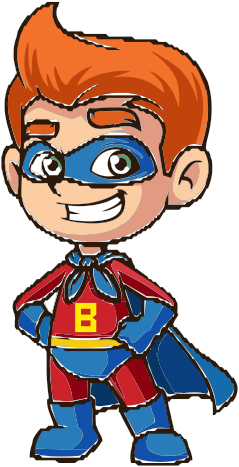 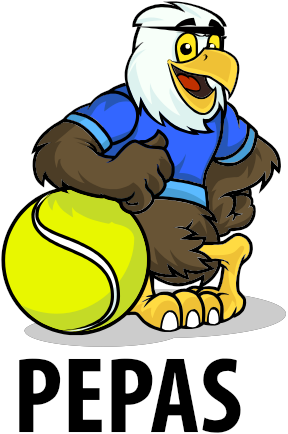 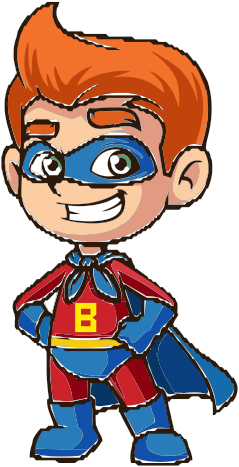 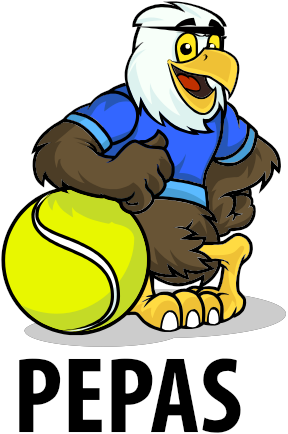 PRIHLÁŠKAMeno:---------------------------------			Priezvisko:---------------------------------------Dátum nar.:-----------------------------		Zákonný zástupca:----------------------------------------Tel. kontakt:-----------------------------------	e-mail:------------------------------------------------Záväzne prihlasujem svoje dieťa na jeden z uvedených termínov:Termín kempu:  (označ krížikom x)        10.7. – 14.7.2023  				    24.7. – 28.7.2023				     31.7. – 4.8.2023	Obľúbené jedlo:-----------------------------------------------------------------------------------------Neobľúbené jedlo:--------------------------------------------------------------------------------------Poznámka (alergie a pod…..)--------------------------------------------------------------------------Platba : - hotovosť *- na účet * (č. účtu SK54 0200 0000 0016 5171 8758 ). Ako VS ( variabilný symbol) uviesť dátum narodenia dieťaťa bez bodiek, napr. 25091996.UPOZORNENIE : Z organizačných dôvodov je nutné poplatok 150€ zaplatiť najneskôr1 týždeň pred začiatkom kempu. Ďakujeme za pochopenie.